SEMANA DE LA VIDA ANIMAL	Pinta.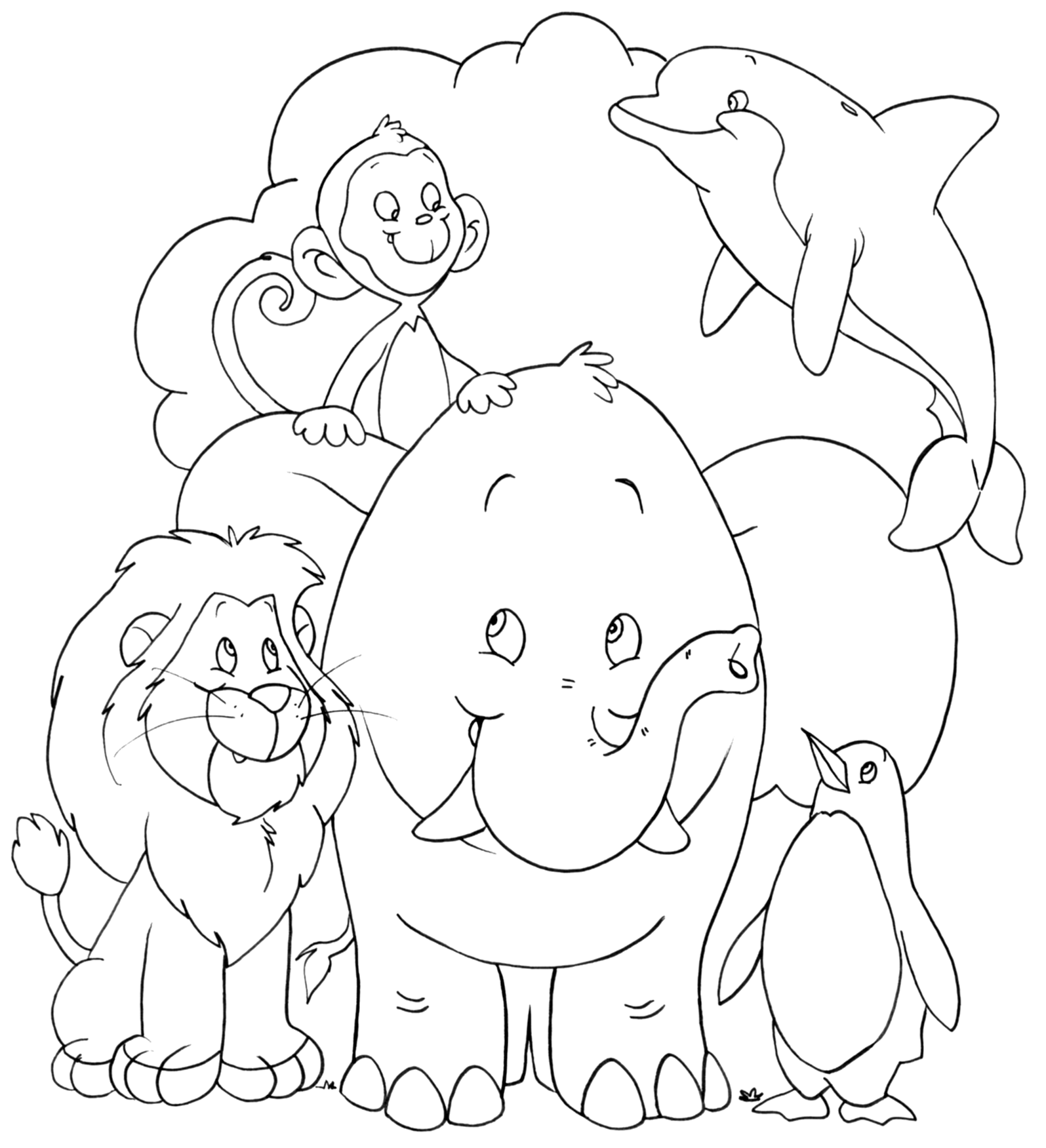 